附件3：关于中国成人教育协会第六届理事会会员缴纳会费的决定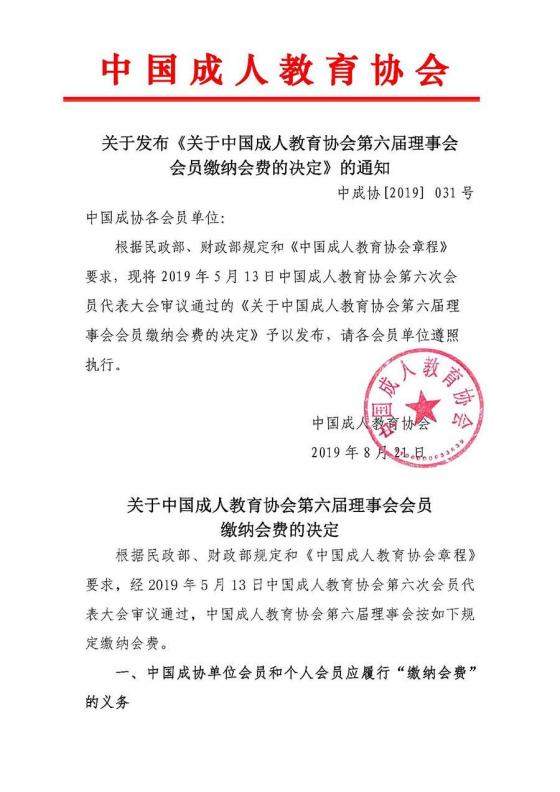 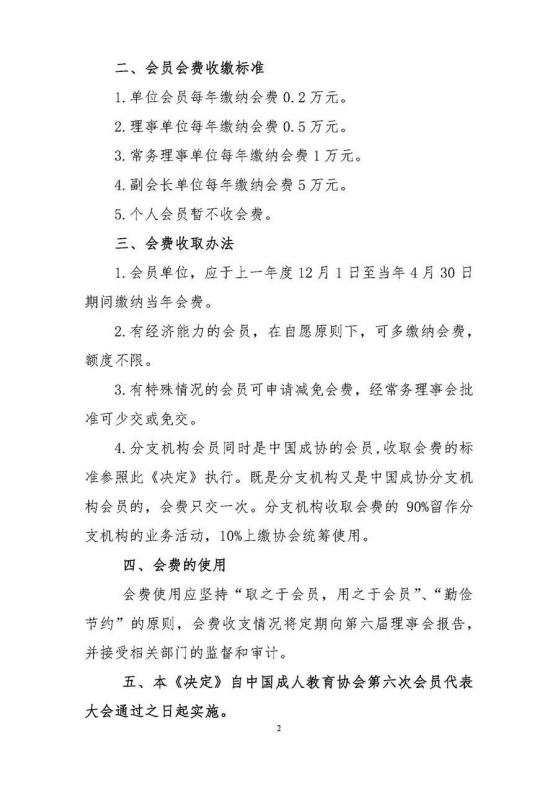 